1)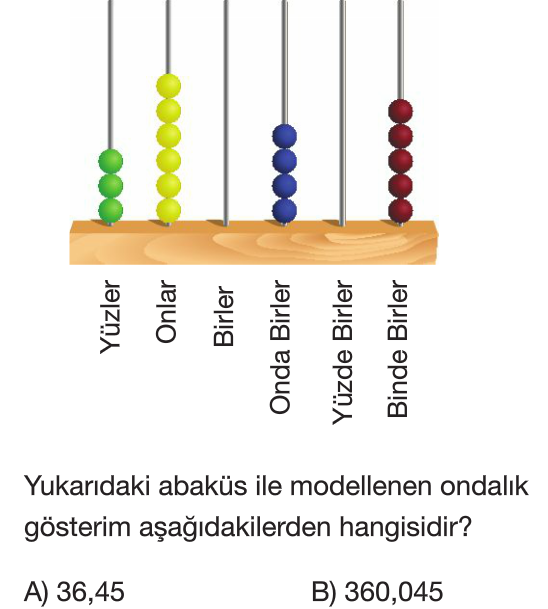 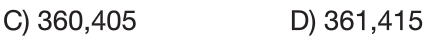 2)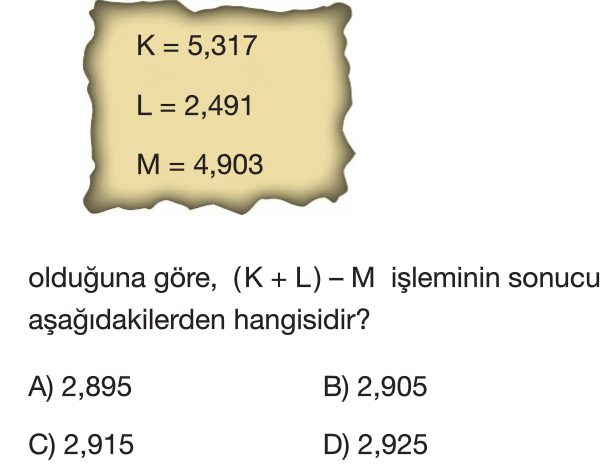 3)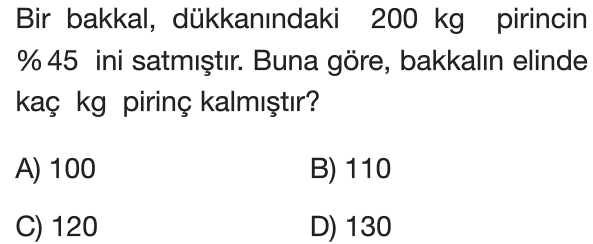 4)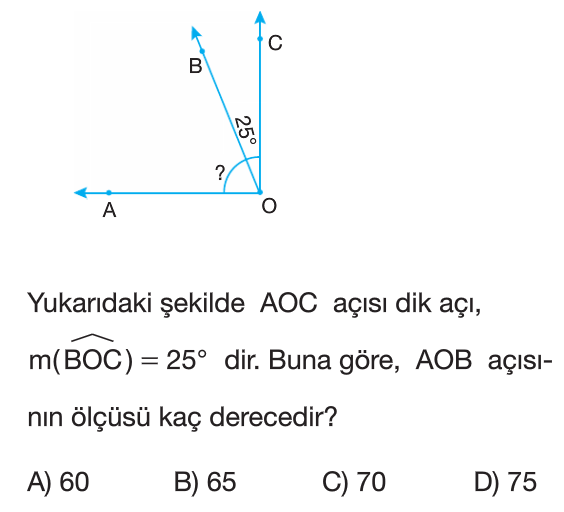 5)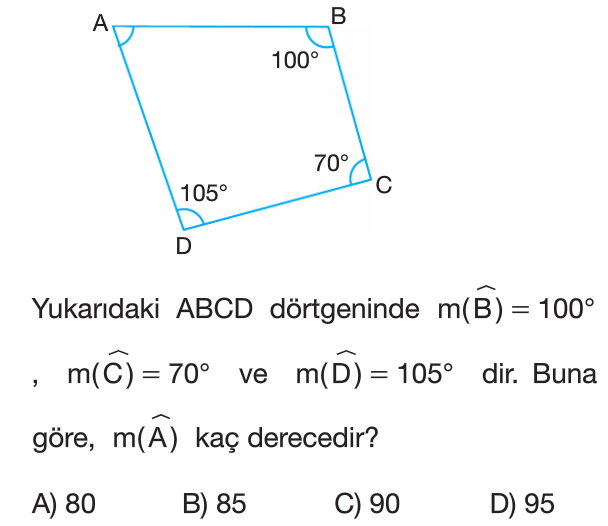 6)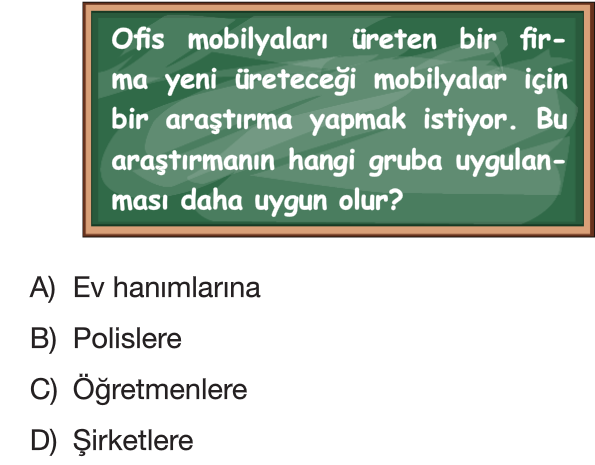 7)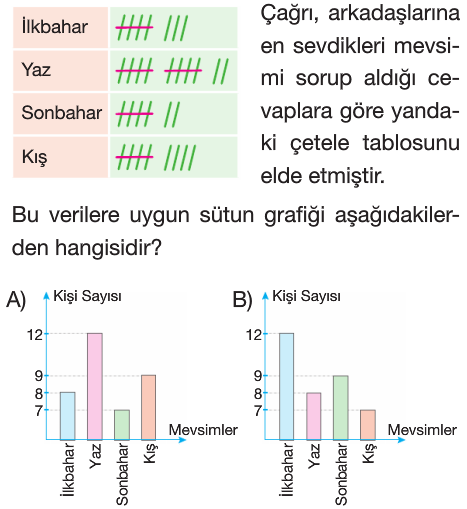 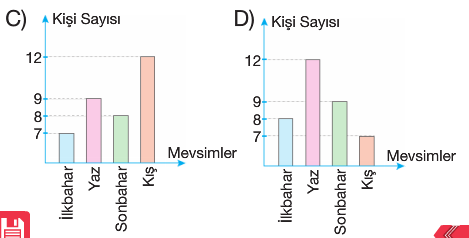 8)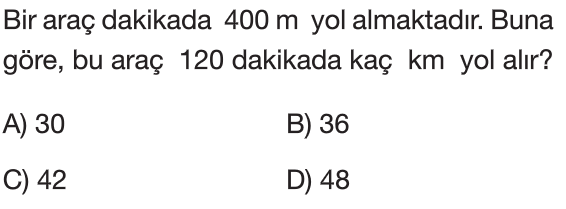 9)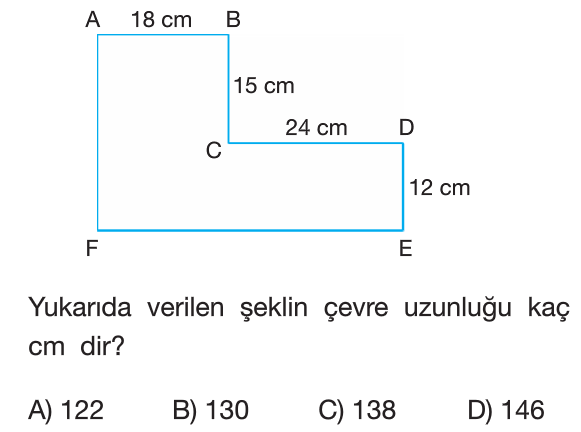 10)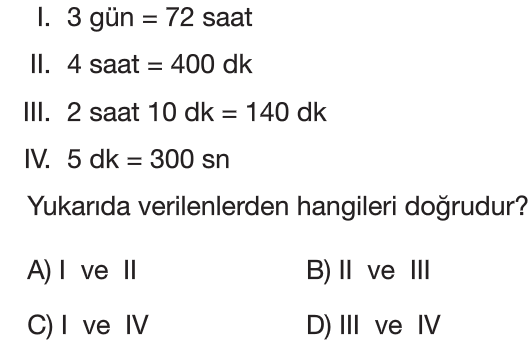 11)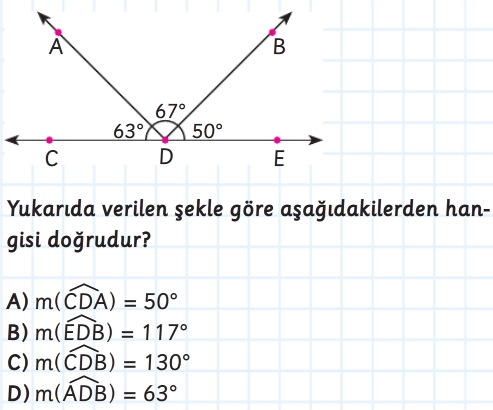 12)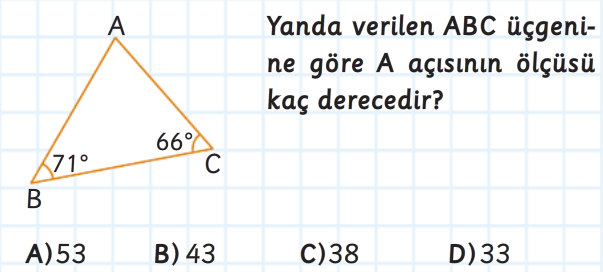 13)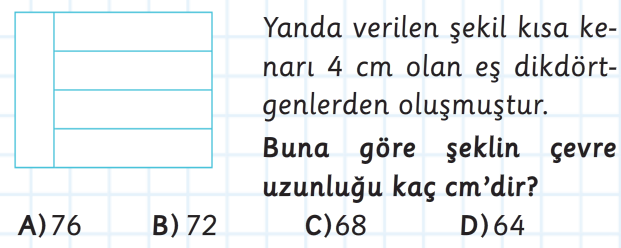 NOT:1.SORU 4 ,DİĞER SORULAR 8ER PUANDIR